Chair, W. Charles Johnson	Call to Order 	Introduction of Council Members and Staff 	Approval of MinutesSeptember 8, 2022 (Attachment 1) *     Public Comment     Chair ReportReminder – October 28, 2022, MAC Meeting – Handbook and New Member OrientationUZURV Concerns    Old BusinessSacRT ADA Paratransit Services Application and Renewal Form Update and Website Accessibility Project Update (Jayanthi Santhanakrishnan, Senior Program Analyst and Priscilla Vargas, ADA Compliance Officer)Tap to Ride Update (Casey Courtright, Sr. Manager, Revenue & Analytics)SacRT GO Paratransit Bus Procurement Update (Albert Kennedy, Director Bus Maintenance)SacRT GO App Update (Kathy Sachen, Paratransit Manager) SacRT GO Paratransit Services Operation Update (Ed Eugene, Transportation Superintendent)  New BusinessYolo Transit Proposal – Bikes on board SacRT buses (Priscilla Vargas, ADA Compliance Officer)Schedule Siemens S700 Site Visit in late October – Emphasis in viewing Bridge Plate  (Priscilla Vargas, ADA Compliance Officer)Agency Presentation - ACB Capital Chapter of California Council of the Blind – (Jeff Thom, MAC Vice Chair)    Announcements/Council Members Request for Information    Adjournment*Attachments are sent to committee members, key staff, and others as appropriate. Copies are available upon request.The next meeting of the Mobility Advisory Council is scheduled forOctober 28, 2022, from 2:30 to 4:30 p.m.THURSDAY, OCTOBER 6, 2022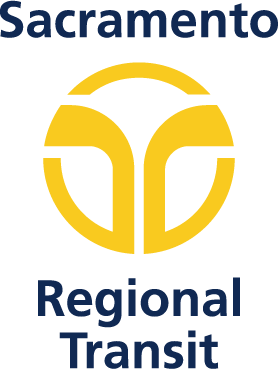 2:30 P.M. – 4:30 P.M.NOTICE TO THE PUBLICIn response to Governor's Executive Order N-25-20, the Sacramento Regional Transit District (SacRT) Mobility Advisory Council (MAC) and other public meetings are closed to the public to follow state and federal guidelines on social distancing until further notice.There are options for public participation:
https://us02web.zoom.us/j/88918579506Or:
One tap mobile 
+16699006833,,88918579506# Meeting ID: 889 1857 9506This agenda is available in accessible formats by request. Please direct any questions or requests to:Priscilla Vargas, ADA Compliance Officer, (279) 234-8391